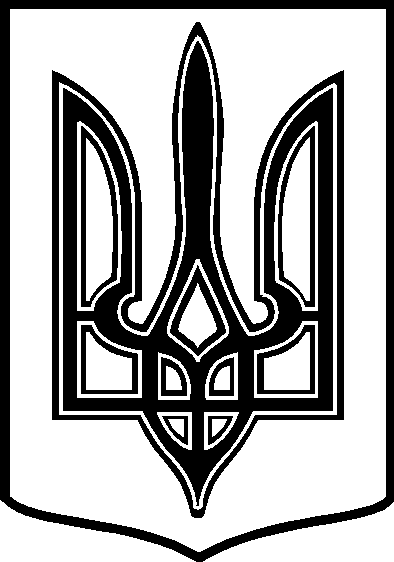 УКРАЇНАТАРТАЦЬКА СІЛЬСЬКА РАДАЧЕЧЕЛЬНИЦЬКОГО РАЙОНУ ВІННИЦЬКОЇ ОБЛАСТІ РІШЕННЯ № 32313.12.2018 року                                                                                        22 сесія 7 скликанняс. ТартакПро надання земельної ділянки в користування ( на умовах оренди )гр. Бондаренко Галині Йосипівні.         Розглянувши  технічну документацію із землеустрою щодо  встановлення ( відновлення) меж земельної ділянки в натурі ( на місцевості) для оформлення права користування ( на умовах оренди)  , керуючись   п. 34 ч. 1 ст. 26 Закону України «Про місцеве самоврядування в Україні»,   сільська  рада   ВИРІШИЛА:        Згідно ст.ст.  12, 93, 124, 125, 126 Земельного кодексу України, ст..ст. 3, 4, 14, 19, 21 Закону України  «Про оренду землі» », ст. 16 Закону України «Про державний земельний кадастр», пп.1 п.5 ст.288  Податкового кодексу України:Затвердити технічну документацію із землеустрою щодо встановлення меж земельної ділянки в натурі ( на місцевості ) для оформлення права користування  (на умовах оренди ) гр. Бондаренко Г. Й..Надати в користування ( на умовах оренди ) земельну ділянку із земель запасу житлової та громадської забудови Тартацької сільської ради громадянці:- Бондаренко Галині Йосипівні загальною площею  0,2500 га,  в т. ч. 0,2500 га       ( кадастровий   номер земельної ділянки 0525086400:01:003:0389)  для    будівництва і   обслуговування жилого будинку,  господарських будівель і споруд за адресою:  с. Тартак,   вул. Підгаєцького, № 65.          3.   Встановити ставку орендної плати -  3 % ( три  відсотки) від нормативної                грошової оцінки земельної ділянки.4.   Встановити термін дії договору оренди земельної ділянки строком на 6 (шість)       місяців.5.  Вносити орендну плату за користування землею до 10 числа кожного місяця.6.  Громадянці Бондаренко Г. Й. в місячний термін укласти та зареєструвати договір      оренди землі.         7.  Дотримуватися обов’язків землекористувача відповідно до вимог ст. 96               Земельного кодексу України.         8.   Контроль   за виконанням даного рішення покласти на постійну комісію з  питань         охорони  довкілля,  раціонального використання земель та  земельних відносин           / Голова комісії –   Поліщук  П.В. /            Сільський голова:                                                                                   В. В. Демченко 